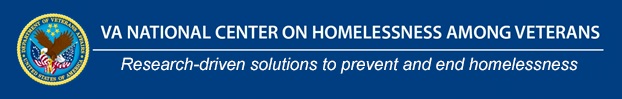 In Collaboration with VHA Employee Education System,VA’s National Center on Homelessness among Veterans,Homeless Programs Office, VACOPresents: The FY 2020 National Education Series:**Webinar session dates and times are subject to change**October 16, 2019:   			Ethics and Boundaries (Case Studies)November 20, 2019:			Intimate Partner ViolenceDecember 18, 2019:			Responding to Workplace Exposure to TraumaFebruary 19, 2020:                                                     Safety Issues and Deescalating Techniques in Providing Care in the Community                                           March 18, 2020:				Principles of Trauma-Informed Care:  Implementation and Alignment to Promote                                                                                         Recovery-Oriented PracticeApril 15, 2020:				Strategies for Reducing Racial Disparities in Veteran HomelessnessMay 20, 2020:				Communication Skills and Problem-Solving TherapyJune 17, 2020:				Opioid Use and Medication-Assisted Treatment (MAT)July 15, 2020:				Diversion vs Prevention in Homeless ServicesAugust 19, 2020:				Women Veterans and the Mission Act Changes  September 16, 2020:			Mindfulness-Based Intervention Techniques:  Improving Stress and Anxiety among                                                                                                                  Service Providers of Homeless Veterans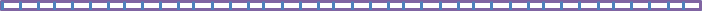 All webinars will be held on a WednesdayAll times will be 1:00 – 2:00 p.m. Eastern unless otherwise indicatedVIDEO: VA Personnel - Log into TMS for the Adobe Connect Link VIDEO: Non-VA Personnel - Log into VA TRAIN for the Adobe Connect Link AUDIO: VANTS: 1-800-767-1750 passcode: 22202#CEU’s are being applied for through ACCME, ANCC, APA, NBCC, ASWB, CA BBS, CRCC, and NYSEDTopics are developed based on the HPO National Knowledge Self-Assessment Survey and TMS Evaluation FeedbackThe National Center on Homelessness among Veterans promotes the development of policy and practice that targets ending and preventing Veteran homelessness through supporting the implementation of relevant research findings into clinical practice, providing education and training for VA and community partners, disseminating evidence-based and emerging best practices, and developing new empirical knowledge.For additional education opportunities, please contact Brenda W. Johnson, Education Coordinator (brenda.johnson4@va.gov) To learn more about the Center, visit our website at:  http://www.va.gov/homeless/nchav/index.aspand our Education and Training SharePoint site:  Education and Training for HPOAlso, connect with us on the VA Pulse site:Education and Training within VHA’s Homeless Programs Officehttps://www.vapulse.net/groups/education-and-training-within-vhas-homeless-program-office/overview